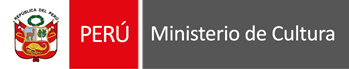 Ministerio de Cultura: Museos Abiertos celebra su sexto aniversario este domingo 2 de julio con actividades que tendrán acceso gratuitoMás de 50 museos y sitios arqueológicos administrados por el Estado, abrirán sus puertas para disfrutar libremente de una variada programación cultural.A 6 años de su creación, el programa Museos Abiertos – MUA del Ministerio de Cultura, conmemora su aniversario, ofreciendo a la ciudadanía una variada agenda cultural a nivel nacional, en más de 50 museos y sitios arqueológicos administrados por el Ministerio de Cultura, con ingreso gratuito, este domingo 2 de julio.Es por ello que, el Ministerio de Cultura invita a las familias y a la ciudadanía en general a participar de la séptima edición del 2023 del programa Museos Abiertos, que ofrecerá una variada programación y disfrutar del legado y el patrimonio que tenemos en el país.De esta manera, este primer domingo de julio, en Lima se puede visitar el Museo "José Carlos Mariátegui", el Museo Nacional de la Cultura Peruana, el Museo de Arte Italiano y el Complejo Arqueológico Mateo Salado en Lima Cercado; así como el Lugar de la Memoria, Tolerancia y la Inclusión Social – LUM y el Museo de Sitio Pucllana en Miraflores; el Museo Nacional del Perú – MUNA en Lurín y el Museo de Sitio "Arturo Jiménez Borja" en Puruchuco, en Ate.También estarán listos para recibir libremente a los visitantes, el Museo de Sitio "El Mirador Cerro San Cristóbal" en el Rímac, el Museo de Sitio Huallamarca en San Isidro; además del Museo Pachacamac y el Museo Nacional de Arqueología, Antropología e Historia del Perú en Pueblo Libre. Asimismo, se puede visitar la Zona Arqueológica Huaycán de Cieneguilla.En esta nueva edición de Museos Abiertos, se podrá recorrer las salas de exposición de los museos y participar libremente de una variada programación cultural que se ha preparado especialmente para la ocasión, como las ferias de artesanía, gastronomía, juegos tradicionales, danzas, presentaciones artísticas, conmemoración de festividades religiosas, talleres, entre otras.Adicionalmente, se han preparado actividades presenciales y virtuales en Cajamarca, Ica, Junín, Lambayeque, Lima, (incluye la sede central del Ministerio de Cultura en San Borja), Loreto, Piura y Puno, para el disfrute de las peruanas y peruanos, y residentes extranjeros en el país.Relación de museos y sitios para visitarIngresando al siguiente enlace: https://bit.ly/3zYj3TK, los visitantes podrán observar la lista completa de los museos y sitios arqueológicos a su disposición. Este programa, creado en 2017, se da en el marco de la Ley N.º 30599, que dispone que el primer domingo de cada mes, los ciudadanos peruanos y residentes extranjeros en el país, tengan acceso gratuito a los sitios arqueológicos, museos y lugares históricos administrados por el Estado, en el ámbito nacional.Museos Abiertos se alinea con la Política Nacional de Cultura, principalmente con los Objetivos Prioritarios 1. Fortalecer la valoración de la diversidad cultural y 4. Fortalecer la valoración del patrimonio cultural por parte de la población, contribuyendo al ejercicio de los derechos culturales de la población.Visita virtual a museosAdemás, ingresando a: https://visitavirtual.cultura.pe la ciudadanía podrá visitar virtualmente y hacer recorridos en 360°, en las más de 30 opciones que el ministerio pone a su disposición, a través de la plataforma digital.Mayor información Para conocer más sobre las actividades de los museos del Ministerio de Cultura, visita: Página web sobre museos del Ministerio de Cultura: https://museos.cultura.pe/ Plataforma de comunicación de la Dirección General de Museos: https://linktr.ee/museosenlinea Programación de actividades como parte de Museos AbiertosDomingo 2 de julioCAJAMARCAMuseo Arqueológico y Etnográfico del Conjunto Monumental Belén de CajamarcaJr. Belén 571, Cajamarca.De 9:00 a. m. a 1:00 p. m. y de 2:30 p. m. 6:00 p. m.Expoventa de productos tradicionales de CajamarcaTaller de confección de máscaras dirigido por la artista Susy ZegarraDe 10:00 a. m. a 1:00 p. m.Taller Tesoros de Belén a cargo de la artista ShulkaVisita guiada a la muestra pictórica "Retrospectiva" a cargo de la ESFAP “Mario Urteaga Alvarado”ICA Museo de Sitio Julio C. Tello de ParacasKm. 27 Carretera a Pisco - Puerto San Martín, Reserva Nacional de Paracas, Ica.10:00 a. m. | Domingo de rompecabezas: 32 rompecabezas para conocer la historia del museo a través de sus personajes, la iconografía y las manifestaciones culturales desarrollas por la cultura ParacasMuseo Regional de Ica “Adolfo Bermúdez Jenkins”Av. Ayabaca cuadra 8 S/N (explanada del museo)9:00 a.m. a 5:00 p.m. | Domingo de heroínas y héroes de la patria. Contaremos con la participación del ejército del Perú y academia de Taekwondo ANBRALO. Hablaremos de las heroínas y héroes que lucharon por la independencia de nuestro país. Escenificación del rescate de rehenes de Chavín de Huántar Taller de defensa Personal en la disciplina de Taekwondo.Juegos lúdicos Búsqueda del personaje histórico.  JUNÍN Museo Regional de Arqueología de JunínJr. Grau #195- Chupaca – Junín 9: 30 a. m. a 1: 00 p. m. Presentación de danzas del Perú: Huaylarsh y danza de la selva Exposición fotográfica al aire libre “La danza del Huaylarsh: la fiesta de color y pasión”LAMBAYEQUEMuseo Arqueológico Nacional Brüning Calle Huamachuco S/N (al costado del parque infantil de Lambayeque)10:00 a. m. | Visita nuestra exposición permanente y temporal de los bienes hallados en una tumba de la Sacerdotisa de Chornancap perteneciente a la cultura Lambayeque11:00 a. m. | Inauguración de exposición temporal “Saberes y sabores de mi tierra”: conoce el origen de los insumos culinarios de nuestra región y acompáñanos en un viaje en el tiempo y territorio de nuestra gastronomíaMuseo de Sitio Huaca Rajada – SipánSala zoom, previa inscripción.4:30 p. m. |Taller virtual "Bordado Andino con Pedrería”: aprenderemos técnicas peruanas de bordado andino con estilos tradicionales como el ayacuchano, huancaíno, pomambino, etc. (dirigido por Fiorella Bancayan)Museo Tumbas Reales de Sipán – LambayequeJuan Pablo Vizcardo y Guzmán 895, Lambayeque 14013.10:00 a. m. | Festival de Danzas lambayecanas y Show Infantil11:00 a. m. | Festival de cortos de teatro basados en leyendas y mitos de MórropeLIMA Casa de la Gastronomía Peruanahttps://www.facebook.com/CasadelaGastronomia/?ref=page_internal11:00 a. m. | Video taller “Ritmo, color y sabor”, a cargo de Mileide Villacorta de la Asociación Sazón y Sabor Peruano “Las Limeñitas”, quien hablará de la carapulca chinchana, platillo emblemático peruano Museo Postal y Filatélico del Perúhttps://www.facebook.com/museopostalfilatelico10:00 a. m. | Premiación virtual de la exposición “Mi colección Favorita”Museo Nacional de la Cultura PeruanaAv. Alfonso Ugarte 650https://www.facebook.com/mndcp9:30 a.m. a 4:30 p.m. | Exposición venta de arte popular10:00 a.m. a 11:30 a.m. | Taller introductorio de Lengua de Señas Peruana10:30 a.m. a 3:30 p.m. | I Expo Bibliográfica en Folklore11:00 a. m. | Taller Virtual de bordado de Monsefú11:00 a. m. | Taller sistema braille11:30 a. m. | Cuentacuentos12:30 p. m. | Títeres: El fiel Manchas2:00 p. m. | Taller introductorio de guitarra2:00 p.m. a 3:30 p.m. | Conferencias en el marco de la I Expo Bibliográfica en Folklore3:00 p. m. | Taller introductorio de teatro sordo4:00 p. m. | Show artístico inclusivoMuseo PachacamacAntigua Carretera Panamericana Sur Km 31,5 Lurín, Lima10:00 a. m. |Taller de bordadoExposición venta de artesanía ayacuchanaExposición: Aprendo y JuegoMuseo de Sitio PucllanaCalle General Borgoño cuadra 8 s/n - Miraflores9:00 a. m. a 4:15 p. m. | El juego de la pescaA través de cañas de pescar artesanales y una piscina simulada las personas practicaran la pesca como una de las actividades principales que existió durante el periodo de la cultural Lima (actividad complementaria a la visita regular)Museo de Sitio Arturo Jiménez Borja – PuruchucoAv. Prolongación Javier Prado Este. Cdra. 85. Ate - Vitarte De 10:00 a. m. a 4:00 p. m. | Guiados al Palacio de Puruchuco11:00 a. m. | Taller de técnicas textiles12:00 m. | Taller de Ojo de Dios1:00 p. m. | Taller de mate burilado2:00 p. m. | Taller de música con PERUcusiónLORETOMuseo Amazónico Malecón Tarapacá 386, Iquitos. Loreto3:00 p. m. a 8:00 p. m. | Festival Barbie en el Museo AmazónicoUn festival para inspirar a soñar en grande con el lema “Sé lo que quieras ser”, con una feria de emprendimientos, talleres educativos: Vistiendo a tu Barbie amazónica, pinta a tu barbie, introducción al clown, concursos y espectáculos.PIURASala de Oro del Museo Municipal VicúsEsq. Av. Sullana s/n - y Esq. Jr. Huánuco s/n - Piura11:00 a. m. | Expresiones Patrimoniales de Nuestro Perú: Proyección de dos documentales sobre Tondero y Cumanana, expresiones inmateriales declaradas Patrimonio Cultural de la Nación.PUNO Museo Lítico PukaraJirón Lima N° 102, Distrito de Pucará, Provincia de Lampa – Departamento de Puno. 9:00 a. m. | Visita guiada y taller para los estudiantes de la Escuela de Educación Superior Pedagógica Pública de Juliaca, sobre la importancia de la Cultura Pukara en el contexto del altiplano.Lista de museos y sitios arqueológicosAMAZONAS Sala de Exhibición "Gilberto Tenorio Ruiz"Dirección: Jr. Ayacucho N° 904, Chachapoyas, Amazonas.Días de atención: De lunes a viernes y primer domingo del mes.
Horario: De 9:00 a. m. a 1:00 p. m. y de 3:00 p. m. a 5:45 p. m.Más información: https://museos.cultura.pe/museos/sala-de-exhibici%C3%B3n-gilberto-tenorio-ruiz Zona Arqueológica Monumental de KuélapDirección: Anexo Kuélap, Amazonas.Días de atención: De martes a domingo.Horario: De 8:00 a. m. a 2:00 p. m.ÁNCASH Museo Arqueológico de Áncash "Augusto Soriano Infante"Dirección: Av. Luzuriaga 726, Plaza de Armas, Huaraz - ÁncashDías de atención: Miércoles, viernes y sábado; y primer domingo del mes.
Horario: De 9:00 a. m. a 2:00 p. m.Horario de atención para reservas: 9:00 a. m. a 10:00 p. m.Más información: https://museos.cultura.pe/museos/museo-arqueol%C3%B3gico-de-%C3%A1ncash-augusto-soriano-infanteMuseo Arqueológico Zonal de CabanaDirección: Plaza de Armas s/n, Cabana-Pallasca, ÁncashDías de atención: Martes, jueves y sábado; y primer domingo del mes.
Horario: De 8:30 a. m. a 5:30 p. m.Más información: https://museos.cultura.pe/museos/museo-arqueol%C3%B3gico-zonal-de-cabanaMuseo de Arqueología, Antropología e Historia Natural de RanrahircaDirección: Jr. Las Palmeras s/n, distrito Ranrahirca, provincia Yungay - ÁncashDías de atención: Martes, jueves y sábado; y primer domingo del mes.
Horario: De 9:00 a. m. a 1:00 p. m.Más información: https://museos.cultura.pe/museos/museo-de-antropolog%C3%ADa-arqueolog%C3%ADa-e-historia-natural-de-ranrahircaMuseo Nacional Chavín y Monumento Arqueológico ChavínDirección del museo: Jr. 17 de Enero Norte s/n, Chavín de Huántar, Huari - Áncash.Dirección del monumento: Av. 17 de Enero Sur, s/n, Chavín de Huántar - Áncash.Días de atención: Martes, jueves, viernes y sábado; y primer domingo del mes.
Horario: De 9:00 a. m. a 3:45 p. m.Más información: https://museos.cultura.pe/museos/museo-nacional-chav%C3%ADnSala de Exhibición del Monumento Arqueológico WillkawaínDirección: Centro Poblado de Paria Willkawain, distrito de Independencia, provincia de Huaraz - ÁncashDías de atención: Miércoles, sábado y domingoHorario: De 9:00 a. m. a 4:00 p. m.Más información: https://museos.cultura.pe/museos/sala-de-exhibici%C3%B3n-del-monumento-arqueol%C3%B3gico-de-willkawa%C3%ADnMuseo Regional de Casma "Max Uhle"Dirección: Carretera Casma Huaraz km 1.5Días de atención: De martes a domingoHorario: De 9:00 a. m. a 4:30 p. m.Más información: https://museos.cultura.pe/museos/museo-regional-de-casma-max-uhleAPURÍMAC Museo Arqueológico y Antropológico de ApurímacDirección: Casa Hacienda Illanya s/n, Abancay, AbancayDías de atención: Lunes, miércoles, viernes, sábado y domingoHorario: De 9:00 a. m. a 4:00 p. m.Más información: https://museos.cultura.pe/museos/museo-arqueol%C3%B3gico-antropol%C3%B3gico-de-apur%C3%ADmacAYACUCHO Museo de Sitio QuinuaDirección: Plaza central del pueblo de QuinuaDías de atención: De martes a domingoHorario: De 9:00 a. m. a 5:00 p. m.Más información: https://museos.cultura.pe/museos/museo-de-sitio-de-quinuaMuseo de Sitio WariDirección: Km. 23 Carretera Ayacucho-Quinua, Ayacucho.Días de atención: De martes a sábado y primer domingo del mes.
Horario: De 9:00 a. m. a 5:00 p. m.Más información: https://museos.cultura.pe/museos/museo-de-sitio-wariMuseo Histórico Regional "Hipólito Unanue"Dirección: Av. Independencia N° 502, Ayacucho.Días de atención: De martes a domingoHorario: De 9:00 a. m. a 5:00 p. m.Más información: https://museos.cultura.pe/museos/museo-hist%C3%B3rico-regional-hip%C3%B3lito-unanueComplejo Arqueológico de IntihuatanaDirección: Distrito de Vischongo-Provincia de Vilcashuamán, Ayacucho.Días de atención: De martes a sábado y primer domingo del mes.
Horario: De 9:00 a. m. a 5:00 p. m.Más información: https://www.facebook.com/DCC.AyacuchoMuseo de Sitio Wari WillkaDirección: Plaza Arqueológica s/n, anexo de HuariDías de atención: De miércoles a domingo Horario: De 9:00 a. m. a 1:00 p. m. y de 3:00 p. m. a 5:30 p. m.Más información: https://museos.cultura.pe/museos/museo-de-sitio-wari-willka
CAJAMARCA Museo Arqueológico y Etnográfico del Conjunto Monumental Belén
Dirección: Jr. Belén 571, Cajamarca.
Días de atención: De miércoles a domingo
Horario de atención: De 9:00 a. m. a 1:00 p. m. y de 2:30 p. m. a 5:00 p. m.
Más información: https://museos.cultura.pe/museos/museo-arqueol%C3%B3gico-y-etnogr%C3%A1fico-del-conjunto-monumental-bel%C3%A9n

Sitio Arqueológico de Cumbemayo
Dirección: A 19km. al suroeste de la ciudad de Cajamarca.
Días de atención: De miércoles a domingo
Horario de atención: De 9:00 a. m. a 4:00 p. m.
Más información: https://www.facebook.com/DDCulturaCajamarca

Sitio Arqueológico Cuarto del Rescate
Dirección: Jr. Amalia Puga 750, Cajamarca.
Días de atención: De miércoles a domingo
Horario de atención: De 9:00 a. m. a 1:00 p. m. y de 2:30 p. m. a 5:00 p. m.
Más información: https://visitavirtual.cultura.pe/recorridos/CDR/cuarto-del-rescate/index.html

Sitio Arqueológico Ventanillas de Otuzco
Dirección: Centro Poblado Ventanillas de Otuzco, Baños del Inca.
Días de atención: De miércoles a domingo
Horario de atención: De 10:00 a. m. a 5:00 p. m.
Más información: https://visitavirtual.cultura.pe/recorridos/ventanillas-de-otuzco/ventanillas-otuzco/index.html

Sitio Arqueológico Kuntur Wasi
Dirección: Centro Poblado Kuntur Wasi, provincia de San Pablo.
Días de atención: De miércoles a domingo
Horario de atención: De 10:00 a. m. a 5:00 p. m.
Más información: https://www.facebook.com/DDCulturaCajamarca 
   
 CUSCOMuseo Amazónico Andino Qhapaq Ñan QuillabambaDirección: Intersección entre el Jr. Timpia y el Jr.25 de Julio, La Granja, Santa Ana, Quillabamba - CuscoDías de atención: Lunes a viernes y primer domingo del mes.
Horario:  De 9:00 a. m. a 2:00 p. m.Más información: https://museos.cultura.pe/museos/museo-amaz%C3%B3nico-andino-qhapaq-%C3%B1an-quillabambaMuseo de los Pueblos de Paucartambo
Dirección: Plazoleta Kukuli s/n, Paucartambo, Cusco.
Días de atención: Lunes a viernes y primer domingo del mes.
Horario: De 9:00 a. m. a 1:00 p. m. y de 3:00 p. m. a 5:00 p. m.
Más información: https://museos.cultura.pe/museos/museo-de-los-pueblos-de-paucartambo
 Museo de Sitio "Manuel Chávez Ballón"Dirección: Altura Puente Ruinas s/n, distrito Machupicchu, provincia Urubamba, Cusco.Días de atención: De lunes a domingoHorario: De 10:00 a. m. a 1:00 p. m. y de 2:00 p. m. a 4:00 p. m.Reserva: https://bit.ly/ReservaMuseoMCBMás información: https://museos.cultura.pe/museos/museo-de-sitio-manuel-ch%C3%A1vez-ball%C3%B3nMuseo Histórico Regional de CuscoDirección: Calle Heladeros s/n, Plazoleta Regocijo, Cusco.Días de atención: De lunes a domingo (incluyendo días festivos)Horario: De 8:00 a. m. a 5:00 p. m.Más información: https://museos.cultura.pe/museos/museo-hist%C3%B3rico-regional-de-cusco
 Sala de Exposición de PikillaqtaDirección: Parque Arqueológico Pikillaqta (20 km al Oriente de Cusco)Días de atención: De lunes a domingoHorario: De 7:00 a. m. a 5:00 p. m.Más información: https://museos.cultura.pe/museos/sala-de-exhibici%C3%B3n-de-pikillaqta*Cerrado temporalmente 
 Museo de Sitio de ChincheroDirección: Plaza principal del Pueblo de Chinchero (Chinchero, Urubamba, Cusco)Días de atención: De lunes a domingo (incluyendo días festivos)Horario: De 8:00 a. m. a 5:00 p. m.Más información: https://museos.cultura.pe/index.php/museos/museo-de-sitio-de-chinchero  HUANCAVELICA Museo Arqueológico "Samuel Humberto Espinoza Lozano"Dirección: Jr. 24 de junio, Huaytará, HuancavelicaDías de atención: Jueves, viernes y sábado; y primer domingo del mes.
Horario: De 10:00 a. m. a 4:00 p. m.Más información: https://museos.cultura.pe/museos/museo-arqueol%C3%B3gico-samuel-humberto-espinoza-lozanoMuseo Regional "Daniel Hernández Morillo" Dirección: Jr. Demetrio Molloy N° 193, HuancavelicaDías de atención: Martes, miércoles y viernes; y primer domingo del mes.
Horario: De 9:00 a. m. a 2:00 p. m.Más información: https://museos.cultura.pe/museos/museo-regional-daniel-hern%C3%A1ndez-morilloHUÁNUCO Sala de Exhibición de la Zona Arqueológica Monumental de KotoshDirección: Altura del Km 5 de la carretera Huánuco - La Unión, Huánuco.Días de atención: Martes, jueves y sábado; y primer domingo del mes.
Horario: De 9:00 a. m.  a 4:00 p. m.Más información: https://museos.cultura.pe/museos/sala-de-exhibici%C3%B3n-de-la-zona-arqueol%C3%B3gica-monumental-de-kotosh
*Cerrado temporalmente

Zona Arqueológica Monumental Huánuco Pampa
Dirección: Altiplanicie Comunidad Campesina Aguamiro, La Unión, Dos de Mayo, Huánuco.
Días de atención: Martes, jueves y domingo.
Horario: De 10:00 a.m. a 3:00 p.m.ICA
 Museo de Sitio "Julio C. Tello" de Paracas Dirección: Carretera a Pisco Km. 27, Puerto San Martín, Reserva Nacional de Paracas, Ica.Días de atención: Martes, jueves y sábado; y primer domingo del mes.
Horario: De 10:00 a. m. a 3:00 p. m.Más información: https://museos.cultura.pe/museos/museo-de-sitio-julio-c-tello-de-paracasSala de Exhibición del Sitio Arqueológico "Tambo Colorado”
Dirección: Vía Los Libertadores Wari km 39, Humay, Pisco, IcaDías de atención: Lunes a domingo
 Horario: De 9:00 a. m. a 5:00 p. m.
 Más información: https://www.gob.pe/institucion/cultura/noticias/721552-ica-ministerio-de-cultura-reabre-el-sitio-arqueologico-tambo-colorado-en-el-distrito-de-humay-en-piscoTorre Mirador de las Líneas de NascaDirección: Panamericana Sur Km 424, distrito El Ingenio, Nasca, Ica.Días de atención: De lunes a sábado y primer domingo del mes.
Horario: De 8:00 a. m. a 5:00 p. m. Más información: https://www.facebook.com/Direcci%C3%B3n-Desconcentrada-de-Cultura-de-Ica-100333228735826
JUNÍN Museo de Sitio de WariwillkaDirección: Plaza Principal de Huari s/n, Huancán, Huancayo - JunínDías de atención: De viernes a domingoHorario: De 10:00 a. m. a 5:00 p. m.Reserva: https://bit.ly/ReservaWariwillkaMás información: https://museos.cultura.pe/museos/museo-de-sitio-wari-willkaMuseo Regional de Arqueología de JunínDirección: Jr. Grau #195, distrito Chupaca, provincia Chupaca - JunínDías de atención: Miércoles a viernes y primer domingo del mes.
Horario: De 9:00 a. m. a 1:00 p. m. y de 2:00 p. m. a 5:00 p. m.Más información: https://museos.cultura.pe/museos/museo-regional-de-arqueolog%C3%ADa-de-jun%C3%ADnLA LIBERTAD Museo de Sitio de Chan ChanDirección: Av. Mansiche s/n Villa del Mar, Huanchaco, Trujillo – La Libertad.Días de atención: De martes a domingo.Horario: De 9:00 a. m. a 4:00 p. mMás información: https://museos.cultura.pe/museos/museo-de-sitio-de-chan-chan  LAMBAYEQUE Museo Arqueológico Nacional Brüning Dirección: Av. Huamachuco s/n, Lambayeque.Días de atención: De lunes a domingoHorario: De 9:00 a. m. a 5:00 p. m.Reserva: https://bit.ly/ReservaTuVisitaMAB  Más información: https://museos.cultura.pe/museos/museo-arqueol%C3%B3gico-nacional-br%C3%BCningMuseo de Sitio Huaca Chotuna - ChornancapDirección: A 1.5 Km del Caserío Ranchería, Comunidad Campesina de San José, Lambayeque.Días de atención: De lunes a domingo.Horario: De 9:00 a. m. a 4:00 p. m.Más información: https://museos.cultura.pe/museos/museo-de-sitio-huaca-chotuna-chornancapMuseo de Sitio Huaca Rajada – Sipán y Monumento Arqueológico VentarrónDirección: Carretera Huaca Rajada - Sipán s/n, distrito de Zaña, provincia de Chiclayo – Lambayeque.Días de atención: De lunes a domingo.Horario: De 10:00 a. m. a 3:00 p. mReserva: jbracamonte@naylamp.gob.pe, cpasapera@naylamp.gob.pe, mshrsipan@gmail.comMás información: https://museos.cultura.pe/museos/museo-de-sitio-huaca-rajada-sip%C3%A1nMuseo TúcumeDirección: Caserío San Antonio s/n, distrito de Túcume a 33 Km. de la ciudad de Chiclayo, Lambayeque.Días de atención: Martes a domingoHorario: De 10:00 a. m. a 4:30 p. m.Más información: https://museos.cultura.pe/museos/museo-de-sitio-t%C3%BAcume*Acceso al sitio arqueológico por la ruta norte.Museo Nacional de SicánDirección: Av. Batán Grande Cdra. 9 s/n - Carretera Pitipo - Ferreñafe, Lambayeque.Días de atención: De martes a domingo.Horario: De 9:00 a. m. a 5:00 p. mMás información: https://museos.cultura.pe/museos/museo-nacional-sic%C3%A1nMuseo Tumbas Reales de SipánDirección: Calle Juan Pablo Vizcardo y Guzmán 895, LambayequeDías de atención: De martes a domingoHorario: De 9:00 a. m. a 5:00 p. m.Más información: https://museos.cultura.pe/museos/museo-tumbas-reales-de-sip%C3%A1nLIMA Museo "José Carlos Mariátegui"Dirección: Jr. Washington 1946, Cercado de Lima.Días de atención: De lunes a viernes y primer domingo del mes.
Horario: De 9:00 a. m. a 5:00 p. m.Más información: https://museos.cultura.pe/museos/museo-jos%C3%A9-carlos-mari%C3%A1teguiLugar de la Memoria, Tolerancia y la Inclusión Social - LUMDirección: Bajada San Martín 151 Miraflores, Lima
 Días de atención: De martes a domingo
 Horario: De 10:00 a. m. a 5:00 p. m.
 Más información: https://lum.cultura.pe/ 
Museo de Arte ItalianoDirección: Av. Paseo de la República 250, Cercado de Lima.Días de atención: Martes a sábado y cada primer domingo de mesHorario: De 10:00 a. m. a 3:00 p. m.Más información: https://museos.cultura.pe/museos/museo-de-arte-italiano Museo Nacional del Perú - MUNADirección: Antigua carretera Panamericana Sur Km 31.5, Lurín, Lima.Días de atención: De martes a domingoHorario: 10:00 a.m. a 4:30 p.m.Más información: https://museos.cultura.pe/museos/museo-nacional-del-per%C3%BA-muna Museo de Sitio "Arturo Jiménez Borja" - PuruchucoDirección: Av. Prolong. Javier Prado Este Cdra. 85, Ate, Lima.Días de atención: Martes a domingo
 Horario: De 9:00 a. m. a 05:00 p. m. (último ingreso 4:30 p. m.) Más información: https://museos.cultura.pe/museos/museo-de-sitio-arturo-jim%C3%A9nez-borja-puruchuco 
Museo de Sitio "El Mirador Cerro San Cristóbal"Dirección: Explanada Cerro San Cristóbal, Rímac, Lima.Días de atención: Martes, jueves, sábado y primer domingo del mes.
Horario: De 9:00 a. m. a 3:00 p. m.Más información: https://museos.cultura.pe/museos/museo-de-sitio-el-mirador-del-cerro-san-crist%C3%B3bal Museo de Sitio PucllanaDirección: Calle General Borgoño cuadra 8 s/n, Miraflores, Lima.Días de atención: Lunes, miércoles, viernes, sábados y domingos.Horario: De 9:00 a. m. a 3:30 p. m.Reserva: https://bit.ly/ReservaPucllana Más información: https://museos.cultura.pe/museos/museo-de-sitio-pucllana Museo de Sitio Huallamarca
Dirección: Av. Nicolás de Ribera 201, San Isidro, Lima.
Días de atención: Martes a sábado y primer domingo del mes.
Horario: De 9:00 a. m. a 5:00 p. m.Más información: https://museos.cultura.pe/museos/museo-de-sitio-huallamarca Museo PachacamacDirección: Antigua carretera Panamericana Sur Km 31.5, Lurín, Lima.Días de atención: Martes, jueves, viernes, sábado y domingo
 Horario: De 9:00 a. m. a 4:00 p. m. (domingo de 9:00 a. m. a 3:00 p. m.)Más información: https://museos.cultura.pe/museos/museo-de-sitio-pachacamac Museo Nacional de Arqueología, Antropología e Historia del PerúDirección: Plaza Bolívar s/n, Pueblo Libre - LimaDías de atención: De lunes a domingoHorario: De 9:00 a. m. a 4:30 p. m.Reserva: https://bit.ly/VisitaLaQuinta-MNAAHP Más información: https://museos.cultura.pe/museos/museo-nacional-de-arqueolog%C3%ADa-antropolog%C3%ADa-e-historia-del-per%C3%BA 
 Museo Nacional de la Cultura PeruanaDirección: Av. Alfonso Ugarte 650, Cercado de LimaDías de atención: Martes a sábadoHorario: De 9:00 a. m. a 4:30 p. m. (primer domingo de cada mes de 9:30 a. m. a 4:30 p. m.)Más información: https://museos.cultura.pe/museos/museo-nacional-de-la-cultura-peruana
 Zona Arqueológica Huaycán de Cieneguilla
Dirección: Av. Nueva Toledo km 27.5 (carretera a Huarochirí​) - distrito de Cieneguilla, Lima.
Días de Atención: Viernes a Domingo
Horario de atención: De 8:00 a.m. a 4:00 p.m.


Complejo Arqueológico Mateo Salado
Dirección: Entre las cuadras 12 y 13 de la Av. Mariano Cornejo, Cercado de Lima.
 Días de atención: De jueves a sábado y primer domingo del mes.
 Horario de atención: De 10:00 a.m. a 3:00 p.m.CALLAO  Salas de Exhibición de la DDC Callao
Dirección: Jr. Salaverry N° 208, Cercado del Callao, Callao.
 Días de atención: De lunes a viernes y primer domingo del mes.
 Horario: De 9:00 a. m. a 1:00 p. m. y de 2:00 p. m. a 5:00 p. m.
 Reservas: 6189393 anexo 1012
   LORETO Museo AmazónicoDirección: Jirón Morona 106, esquina con Malecón Tarapacá, Iquitos, Loreto.Días de atención: Lunes a viernes y primer domingo del mes.
Horario: De 9:00 a. m. a 12:30 p. m. y de 2:30 p. m. a 4:45 p. m.Más información: https://museos.cultura.pe/museos/museo-amaz%C3%B3nicoPIURA Museo de Sitio de NarihualáDirección: Calle Olmos S/N, Centro Poblado de Narihualá, distrito de Catacaos, Provincia Piura.Días de atención: De martes a domingo Horario: De 9:00 a.m. a 4:00 p.m.Más información: https://museos.cultura.pe/museos/museo-de-sitio-de-narihual%C3%A1 *Cerrado temporalmente por precipitaciones de fuerte intensidadSala de Oro del Museo Municipal VicúsDirección: Esquina Avenida Sullana con Jirón Huánuco, Cercado de Piura.Días de atención: Lunes, miércoles y viernes; y primer domingo del mes.
Horario: De 9:00 a.m. a 3:00 p.m.Más información: https://museos.cultura.pe/museos/sala-de-oro-del-museo-municipal-vic%C3%BAs PUNO Museo Lítico de PukaraDirección: Jr. Lima s/n.Días de atención: martes a domingoHorario: De 8:30 a. m. a 5:30 p. m.Más información: https://museos.cultura.pe/museos/museo-l%C3%ADtico-de-pukara Templo Museo "Nuestra Señora de la Asunción"Dirección: Jr. Asunción s/n, Juli, Chucuito, PunoDías de atención: Lunes a domingoHorario: De 8:30 a. m. a 5:00 p. m.Más información: https://museos.cultura.pe/museos/templo-museo-nuestra-se%C3%B1ora-de-la-asunci%C3%B3n Complejo Arqueológico de SillustaniDirección: Distrito de Atuncolla, Puno.Días de atención: Lunes a domingoHorario: De 8:30 a. m. a 5:00 p. m.Más información: https://www.facebook.com/DireccionDesconcentradadeCulturaPuno SAN MARTÍN Museo Departamental San MartínDirección: Jr. Benavides 380 - Barrio Calvario, Moyobamba - San MartínDías de atención: De lunes a viernes y primer domingo del mes.
Horario: De 8:00 a.m. a 1:00 p.m. y de 2:30 p.m. a 5:30 p.m.Más información: https://museos.cultura.pe/museos/museo-departamental-san-mart%C3%ADn TACNA Museo Histórico Regional de TacnaDirección: Calle Apurímac N° 202, Tacna.Días de atención: Martes a sábados y primer domingo del mes.
Horario: De 9:15 a. m. a 1:15 p. m. y de 2:00 p. m. a 6:00 p. m. (martes a viernes) / De 8:15 a. m. a 1:15 p. m. y de 2:00 p. m. a 5:00 p. m. (sábados)Más información: https://museos.cultura.pe/museos/museo-hist%C3%B3rico-regional-de-tacna TUMBES Museo de Sitio de Cabeza de Vaca "Gran Chilimasa"Dirección: Calle El Museo 117, Cabeza de Vaca Sur, Corrales, Tumbes.Días de atención: De martes a sábado y primer domingo del mes.
 (ingreso gratis, Ley 30599). Horario: De 9:00 a. m. a 1:00 p. m. y de 2:00 p. m. a 4:00 p. m.Más información: https://museos.cultura.pe/museos/museo-de-sitio-cabeza-de-vaca-gran-chilimasa